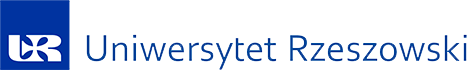 										Katedra Anglistyki 										Al. Rejtana 16 B										35-959 Rzeszów										tel.: 17 872-12-14Pieczęć szkoły......................................................................					(imię i nazwisko studenta).......................................................................(telefon kontaktowy).......................................................................(nazwa szkoły)........................................................................(adres szkoły: ulica, kod, miejscowość, telefon)........................................................................KARTA INFORMACYJNAData rozpoczęcia praktyki:…………………………… zakończenia:……………………Liczba godzin hospitowanych:                  ………Liczba godzin przeprowadzonych:           .…..….Liczba godzin ogólnopedagogicznych:    ….……    (Dyrektor Szkoły)					             	    (Opiekun Praktyki)…………………………				                     ……………………………(podpis i pieczęć) 								(podpis)LEKCJE HOSPITOWANELEKCJE PRZEPROWADZONEGODZINY OGÓLNOPEDAGOGICZNELp. DataKlasa Temat lekcji Podpis opiekuna 1234itd.Lp. DataKlasa Temat lekcji Podpis opiekuna 1234itd. Lp. DataForma Pracy Liczba godzin Podpis opiekuna 1234itdSuma godzin wykonanych 